PhysicsLinear Kinematics Unit Syllabus BlockClass Due on this class (Suggested Practice)M1Sept 14-Introductions-What is Physics?-Index Card surveyNeed: Your smiling faceT2Sept 15-Course basics and Canvas-Course Policy-Speed Trap lab descriptionIndex Card SurveyTh3Sept17-Tour of the Website assignment-Data collection assignment for No reason to Speed Lab (NRTS) -Math pretestVF: Doing Video Flips (VF)VF: Submitting Work on CanvasNeed: Paper and pencil and a calculatorF4Sept 18DI-SpeedDI-Review Dimensional analysis (DA)VF: 2A1 - Solving Speed ProblemsVF: 2A2 - Unit ConversionsVF: Tour of the WebsiteM5Sept 21-DI – How to do Formative Assessments (FAs)-NRTS and Homework reminder GW-Work in groups on Speed and DA Quizlette and FA 2.1Turn in: Speed Trap LabTurn in: Speed and DA QuizletteTurn in: Course Policy QuizT6Sept 22-Group Quiz on Speed and DA (2.1)SA 2.1 Speed (Due by the end of the day Wednesday)GW -Work on No Reason To Speed LabTurn in:  FA 2.1Suggested Practice 2.1 #1-8)Th7Sept 24DI - Vector VelocityDI - Complex AccelerationGW-Work on Acceleration QuizletteVF: 2C - Simple AccelerationSuggested Practice 2.1 #9-16F8Sept 25GW-Finish Acceleration QuizletteGW-Work on No Reason To Speed LabTurn in: Acceleration Quizlette Turn in: No reason to Speed labM9Sept28-Group Quiz on Acceleration (2.2)SA 2.2 Acceleration (Due by the end of the day Tuesday)Turn in:  FA 2.2Suggested Practice 2.2 #1-6T10Sept29DI-Tangent lines DI-Qualitative GraphsGW-Graphs of Motion QuizVF: 2G – Position vs. Time GraphsVF: 2H - Velocity graphsSuggested Practice 2.2 #17-22Th11Oct1-Moving Plots Lab demoGW-LabsF12Oct2Lab HelpTurn in: Moving plots labM13Oct5ILD – Graphs of MotionVF: 2E Solving KinematicsT14Oct6ILD – Graphs of MotionTurn in: Graphs of Motion ILDsTh15Oct8DI-Example ProblemsGW-How Far QuizletteVF: 2F Free Fall ProblemsTurn in: How Far Quizlette Suggested Practice 2.3 #1-5, 21, 22F16Oct9GW-How Far Group QuizGW-Work on How Far QuizletteGW-FA 2.3Suggested Practice 2.3 #6-10, 23, 24M17Oct12GW-Kinematics Group QuizSA 2.3 Kinematics (Due by the end of the day Tuesday)T18Oct13DI-Free Fall Demos/Solving GW-Work on Free Fall QuizletteTh19Oct15GW-Work on Free Fall Quizlette GW-FA 2.4Turn in: Free Fall QuizletteSuggested Practice 2.4 #1, 2, 3F20Oct16GW-Free Fall Group QuizSA 2.4 Free Fall (Due by the end of the day Monday)Suggested Practice 2.4 #4, 5, 6Assignments3 Labs:Speed Trap Lab – Timing cars,   No handout /20 pts  (indiv)No Reason to Speed Lab – Spreadsheet and questions /40 pts  (indiv)Moving Plots Lab – Video Analysis of a glider accelerating /40 pts (pairs)4 Formative Quizlettes (In class group work) (10 pts ea)Quizlette 2.1 - Speed Quizlette 2.2 - Acceleration Quizlette 2.3 - How Far Quizlette 2.4 - Free Fall4 Formative/Summative Assessments: (10 pts ea)2.1 Speed2.2 Acceleration2.3 Basic Kinematics2.4 Free Fall KinematicsHandouts 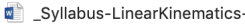 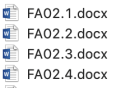 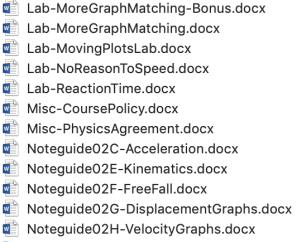 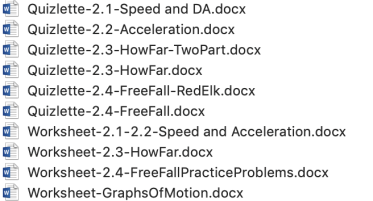 